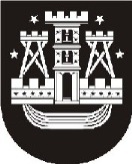 KLAIPĖDOS MIESTO SAVIVALDYBĖS TARYBASPRENDIMASDĖL PAJAMŲ, GAUTŲ UŽ SAVIVALDYBĖS GYVENAMŲJŲ PATALPŲ NUOMĄ, PLANAVIMO IR NAUDOJIMO TVARKOS APRAŠO PATVIRTINIMO2013 m. gruodžio 18 d. Nr. T2-333 KlaipėdaVadovaudamasi Lietuvos Respublikos vietos savivaldos įstatymo (Žin., 1994, Nr. 55-1049; 2008, Nr. 113-4290; 2012, Nr. 136-6958) 16 straipsnio 2 dalies 26 punktu ir 18 straipsnio 1 dalimi, Klaipėdos miesto savivaldybės taryba nusprendžia: 1. Patvirtinti Pajamų, gautų už savivaldybės gyvenamųjų patalpų nuomą, planavimo ir naudojimo tvarkos aprašą (pridedama).2. Pripažinti netekusiu galios Klaipėdos miesto savivaldybės tarybos 2010 m. sausio 28 d. sprendimą Nr. T2-32 „Dėl gyvenamųjų patalpų nuompinigių specialiosios programos lėšų planavimo ir apmokėjimo už atliktus darbus bei paslaugas tvarkos aprašo patvirtinimo“.3. Skelbti apie šį sprendimą vietinėje spaudoje ir visą sprendimo tekstą – Klaipėdos miesto savivaldybės interneto tinklalapyje.Savivaldybės meras Vytautas Grubliauskas